РазделРазделРаздел 1. Компьютерные системы и сетиРаздел 1. Компьютерные системы и сетиРаздел 1. Компьютерные системы и сетиРаздел 1. Компьютерные системы и сетиФИО педагогаФИО педагогаТлеуберген Жанерке ОрынбеккызыТлеуберген Жанерке ОрынбеккызыТлеуберген Жанерке ОрынбеккызыТлеуберген Жанерке ОрынбеккызыДатаДата13.10.202313.10.202313.10.202313.10.2023Класс: 6 «А»Класс: 6 «А»Количество присутствующих: Количество отсутствующих: Количество отсутствующих: Количество отсутствующих: Тема урока:Тема урока:Как работает компьютер?Как работает компьютер?Как работает компьютер?Как работает компьютер?Цели обучения в соответствии с учебной программой Цели обучения в соответствии с учебной программой 6.1.1.2 объяснять взаимодействие основных устройств компьютера;6.1.1.2 объяснять взаимодействие основных устройств компьютера;6.1.1.2 объяснять взаимодействие основных устройств компьютера;6.1.1.2 объяснять взаимодействие основных устройств компьютера;Цель урока Цель урока Узнать как  взаимодействуют  основные устройства компьютераУзнать как  взаимодействуют  основные устройства компьютераУзнать как  взаимодействуют  основные устройства компьютераУзнать как  взаимодействуют  основные устройства компьютераХод урокаХод урокаХод урокаХод урокаХод урокаХод урокаЭтапы урока/времяДействия педагогаДействия педагогаДействия ученикаОценивание РесурсыОрганизационный момент (30 секунд)Метод «Улыбка»(1 минута)Этап актуализации знаний. (2 минуты)Разминка. «Если это ответ, то каков вопрос?»5 минутИнтерактивное задание «Найди ошибку»Упражнение Необычная фотография (5 минут)Цель упражнения: Показать учащимся рисунок. Они должны рассказать о происходящем на этом рисунке и объяснить причину.Приветствие учащихся. Создание коллаборативной среды.Выполнение упражнения «Улыбка» для активизации познавательной деятельности учащихся и целеполагания:Позитивный настрой «Улыбка».-Здравствуйте дорогие ребята. Добро пожаловать на урок информатики. Улыбнитесь друг- другу! Спасибо присаживаемся. Формула успешного ученика на уроке, это быть активными. И   я дарю вам витамины.Витамин называется антилень. Оно действует 45 минут. Во время урока: -успокаивает, улучшает внимание, помогает быстро отвечать на вопрос.  -Мы продолжаем с вами изучение раздела «Компьютерные системы и сети».-И эпиграфом нашему сегодняшнему уроку будут слова Британского политика Уинстона Черчилля «Кто владеет информацией, тот владеет миром». - Для оценивания своей учебной деятельности на каждом этапе урока предлагаю Вам воспользоваться маршрутным листом. Пожалуйста, подпишите его.  Маршрутный лист содержит этапы урока, и я прошу все записи по оцениванию фиксировать здесь. Итак, приступим.-Ребята на прошлом уроке мы с вами знакомились с устройствами персонального компьютера и их назначениями. Перед тем как начать тему урока, я предлагаю вам разминку. Разминка называется «Если это ответ, то каков вопрос? и если это вопрос, то какой ответ?»Через вращения колеса отвечают на вопросы.12 учащихся-12 вопросов 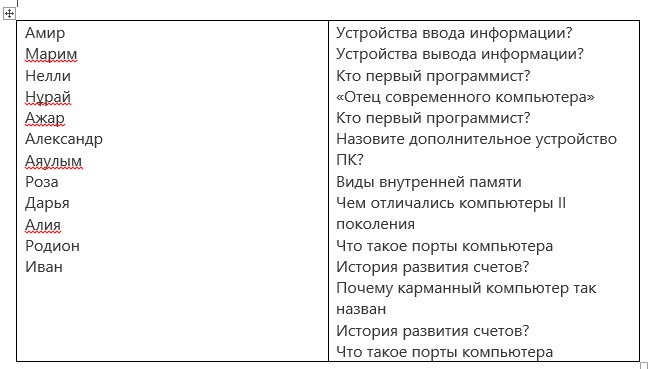 Закрепление домашней работы.-Ребята как мы уже знаем устройства для обработки информации бывает двух видов: выполните Интерактивное задание, которое называется «Найди ошибку». Перетаскивайте слова, чтобы расположить каждое предложение в правильном порядке  -Учитель, демонстрируя презентацию, задает наводящие вопросы.  -Что вы можете сказать об увиденном?-Что показано на рисунке?Сначала дети обсуждают и предлагают свои варианты, а потом учитель раскрывает секрет. А на фотографии — первая в мире компьютерная мышь. Таким образом можно интересно подвести к теме урока — «Как работает компьютер?».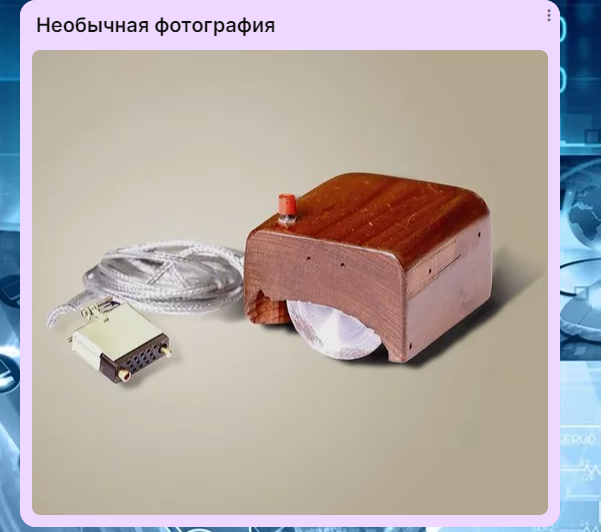 Приветствие учащихся. Создание коллаборативной среды.Выполнение упражнения «Улыбка» для активизации познавательной деятельности учащихся и целеполагания:Позитивный настрой «Улыбка».-Здравствуйте дорогие ребята. Добро пожаловать на урок информатики. Улыбнитесь друг- другу! Спасибо присаживаемся. Формула успешного ученика на уроке, это быть активными. И   я дарю вам витамины.Витамин называется антилень. Оно действует 45 минут. Во время урока: -успокаивает, улучшает внимание, помогает быстро отвечать на вопрос.  -Мы продолжаем с вами изучение раздела «Компьютерные системы и сети».-И эпиграфом нашему сегодняшнему уроку будут слова Британского политика Уинстона Черчилля «Кто владеет информацией, тот владеет миром». - Для оценивания своей учебной деятельности на каждом этапе урока предлагаю Вам воспользоваться маршрутным листом. Пожалуйста, подпишите его.  Маршрутный лист содержит этапы урока, и я прошу все записи по оцениванию фиксировать здесь. Итак, приступим.-Ребята на прошлом уроке мы с вами знакомились с устройствами персонального компьютера и их назначениями. Перед тем как начать тему урока, я предлагаю вам разминку. Разминка называется «Если это ответ, то каков вопрос? и если это вопрос, то какой ответ?»Через вращения колеса отвечают на вопросы.12 учащихся-12 вопросов Закрепление домашней работы.-Ребята как мы уже знаем устройства для обработки информации бывает двух видов: выполните Интерактивное задание, которое называется «Найди ошибку». Перетаскивайте слова, чтобы расположить каждое предложение в правильном порядке  -Учитель, демонстрируя презентацию, задает наводящие вопросы.  -Что вы можете сказать об увиденном?-Что показано на рисунке?Сначала дети обсуждают и предлагают свои варианты, а потом учитель раскрывает секрет. А на фотографии — первая в мире компьютерная мышь. Таким образом можно интересно подвести к теме урока — «Как работает компьютер?».Настраиваются на положительный настрой урока.Учащиеся слушают объяснение учителяУчащиеся демонстрируют составленные вопросы, при возникновении трудности разбирают с учителем.Учащиеся демонстрируют умение обосновывать свое понимание о рисунке. Анализируют пример и разбирают вместе с учителемУчащиеся фиксируют количество баллов в оценочном листеУчащиеся устно отвечают на вопросы учителя, определяют цели урокаНеформальное оценивание. Похвала учащихсяНеформальное оценивание. Похвала учащихсяСамооценивание по итогу интерактивного задания Самооценивание по итогу упражненияПрезентация к уроку, проектор, экранДоска Padlethttps://padlet.com/janerket28/padlet-ujso1l1m05t1oohmОценочные листы Раздаточный материал https://spinthewheel.io/wheels/hZ0uX4t4RUJSogpns5ZU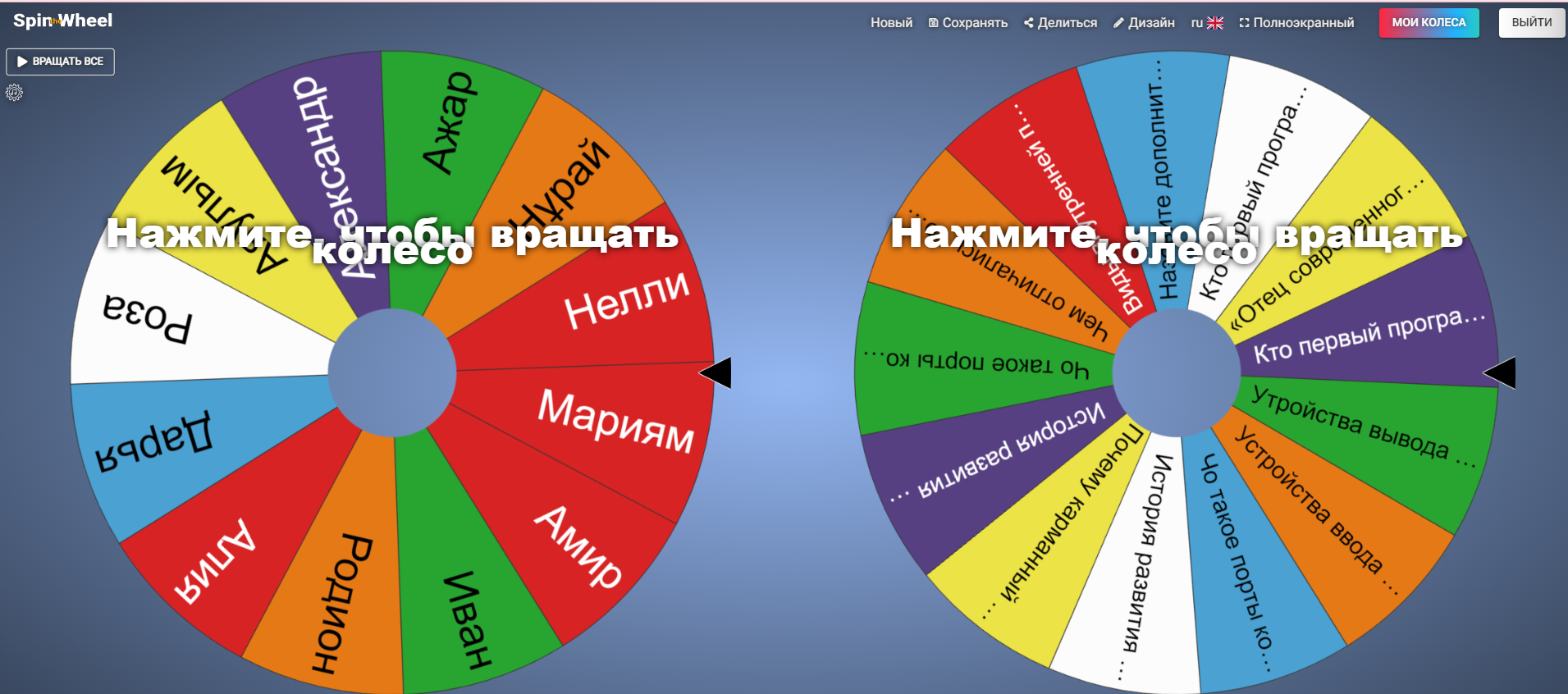 https://padlet.com/janerket28/padlet-ujso1l1m05t1oohmИзучение нового материала Предыстория (30 секунд)Виртуальная экскурсия 7 минут5 минут Наглядность внутрь системного блока Практическая работа. СИМУЛЯТОР СБОРКИ КОМПЬЮТЕРА7 минут Слово учителя:Ребята хотели бы вы побывать в стране где впервые были созданы ВМ?А вы знали, что, первый в мире компьютер изобрели в США после Второй Мировой войны. Он назывался ENIAC- в переводе вычислитель. Я предлагаю вам отправится на виртуальную экскурсию, где вы должны будете подумать и ответить на ряд вопросов: • Что относится к основным и вспомогательным устройствам компьютера?• Что ты можешь рассказать о функциях отдельных устройств компьютера?• Как компьютерные устройства взаимодействуют друг с другом?ЭКСКУРСИЯ ПО США Задача экскурсии в том, чтобы достичь целей путем раскрытия темы.  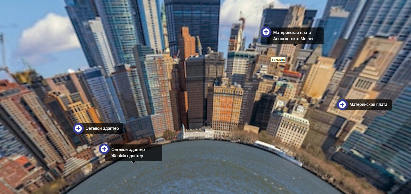 Во время виртуальной экскурсии играет поисковой метод. Ученики не просто знакомятся с материалом, но и занимаются активным поиском информации. -Ребята каковы ваши впечатления? 2.Закрепить виртуальную экскурсию при помощи системного блока. ВНУТРЕННОСТЬ СИСТЕМНОГО БЛОКА. - Ребята вы уже знаете, что основные устройства компьютера состоят из системного блока, монитора, клавиатуры и мыши. Если снять боковую крышку системного блока и заглянуть внутрь, можно увидеть расположенные здесь устройства. Рассмотрим с работу внутренних устройств системного блока. Эти устройства выполняют в компьютере различные функции.  После просмотра внутренность системного блока учитель предлагает симулятор сборки компьютера. Слово учителя: ребята возможно вы интересовались техникой и компьютерами, наверное, хотели бы попробовать собрать свой компьютер. Но не у всех есть такая возможность в плане финансов. Также, даже если вы уже готовы собирать компьютер и у вас есть все необходимые компоненты, не помешает потренироваться на безопасном тренажере, чтобы ничего не сломать и все подключить с правильной последовательности.Слово учителя:Ребята хотели бы вы побывать в стране где впервые были созданы ВМ?А вы знали, что, первый в мире компьютер изобрели в США после Второй Мировой войны. Он назывался ENIAC- в переводе вычислитель. Я предлагаю вам отправится на виртуальную экскурсию, где вы должны будете подумать и ответить на ряд вопросов: • Что относится к основным и вспомогательным устройствам компьютера?• Что ты можешь рассказать о функциях отдельных устройств компьютера?• Как компьютерные устройства взаимодействуют друг с другом?ЭКСКУРСИЯ ПО США Задача экскурсии в том, чтобы достичь целей путем раскрытия темы.  Во время виртуальной экскурсии играет поисковой метод. Ученики не просто знакомятся с материалом, но и занимаются активным поиском информации. -Ребята каковы ваши впечатления? 2.Закрепить виртуальную экскурсию при помощи системного блока. ВНУТРЕННОСТЬ СИСТЕМНОГО БЛОКА. - Ребята вы уже знаете, что основные устройства компьютера состоят из системного блока, монитора, клавиатуры и мыши. Если снять боковую крышку системного блока и заглянуть внутрь, можно увидеть расположенные здесь устройства. Рассмотрим с работу внутренних устройств системного блока. Эти устройства выполняют в компьютере различные функции.  После просмотра внутренность системного блока учитель предлагает симулятор сборки компьютера. Слово учителя: ребята возможно вы интересовались техникой и компьютерами, наверное, хотели бы попробовать собрать свой компьютер. Но не у всех есть такая возможность в плане финансов. Также, даже если вы уже готовы собирать компьютер и у вас есть все необходимые компоненты, не помешает потренироваться на безопасном тренажере, чтобы ничего не сломать и все подключить с правильной последовательности.Учащиеся устно отвечают на вопросы учителяУчащиеся демонстрируют умение обосновывать свое пониманиеУчащиеся в тетрадях фиксируют основной основные и вспомогательные устройства ПКАнализируют ответы и разбирают вместе с учителемУчащиеся выполняют компьютерный практикум под руководством учителяНеформальное оценивание. Похвала учащихсяНеформальное оценивание. Похвала учащихсяhttps://padlet.com/janerket28/padlet-ujso1l1m05t1oohm/wish/2741414370https://udoba.org/h5p/embed/98891https://te4h.ru/simulyator-sborki-kompyutera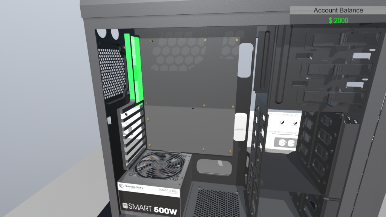 Групповая работа 3 минуты Компьютерные портыПарная работа Индивидуальное заданиеРабота по учебнику Рис 11. После сборки ПК учитель предлагает групповую работу. Разделить на 2 группы по ссылке на сайте.1 группа кластер.  (работа с карманным принтером)2 группа за ПКЗадание. Основные и дополнительные устройства ПКЗадание. Назначение устройств 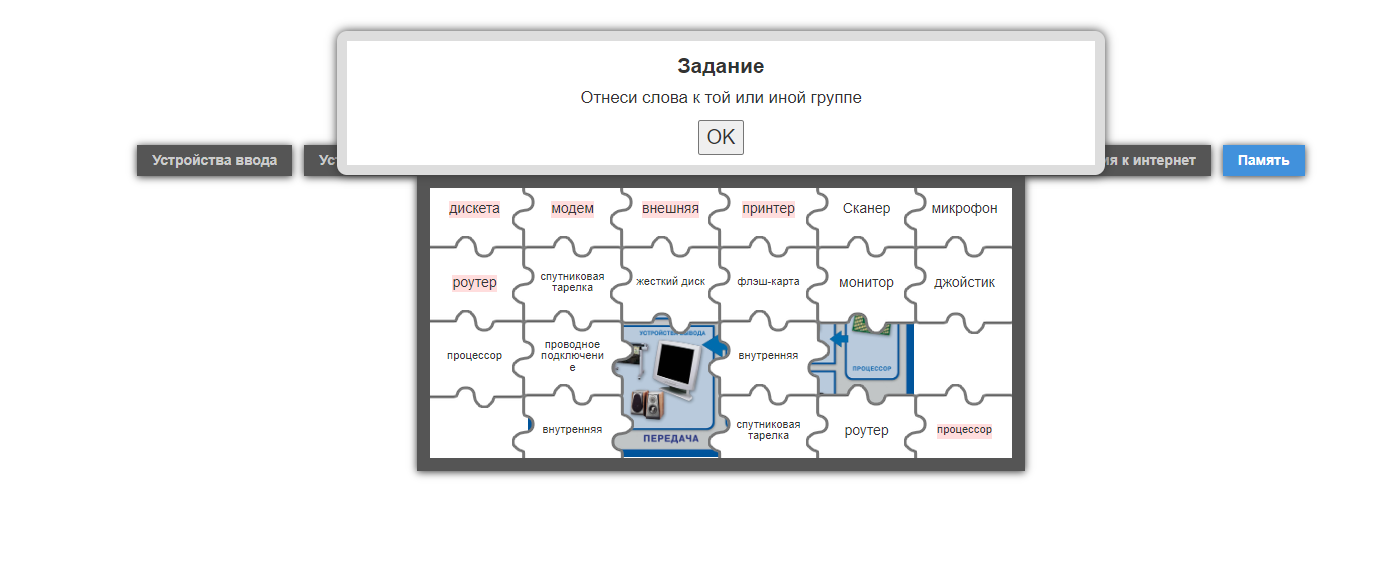 После групповой работы учитель предлагает парную работу.  Задание. Заполните пропущенные слова и словосочетания в предложения. 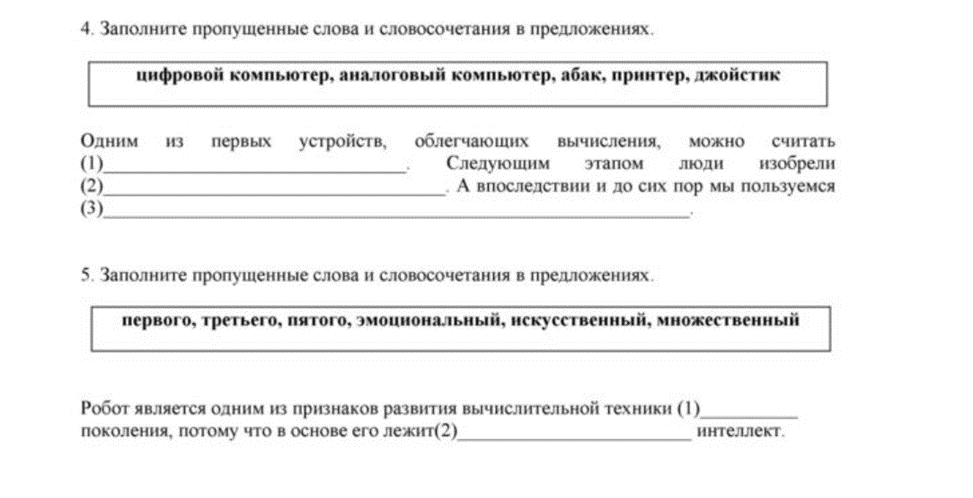 Индивидуальное заданиеПодписать какие устройства можно подключить к компьютеру через порты. 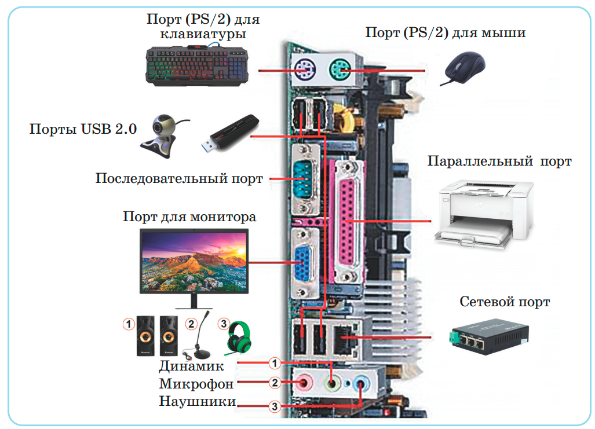 После сборки ПК учитель предлагает групповую работу. Разделить на 2 группы по ссылке на сайте.1 группа кластер.  (работа с карманным принтером)2 группа за ПКЗадание. Основные и дополнительные устройства ПКЗадание. Назначение устройств После групповой работы учитель предлагает парную работу.  Задание. Заполните пропущенные слова и словосочетания в предложения. Индивидуальное заданиеПодписать какие устройства можно подключить к компьютеру через порты. Учащиеся в группах определяют инструменты по их назначениюУчащиеся фиксируют количество баллов в оценочном листеУчащиеся фиксируют количество баллов в оценочном листеУчащиеся в парах определяют последовательность устройствУчащиеся индивидуально выполняют задание по данной ссылке Учащиеся фиксируют количество баллов в оценочном листе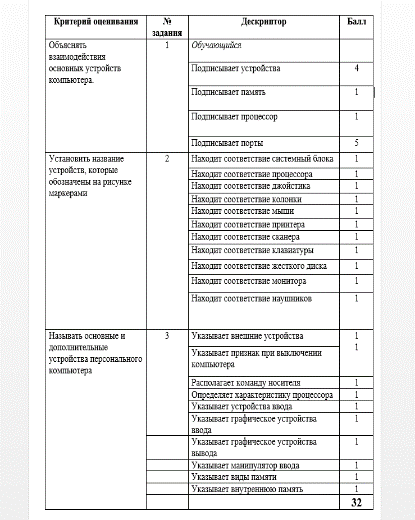 Самооценивание по итогу упражненияСамооценивание по итогу упражненияhttps://view.genial.ly/614f0b3977bbd4101b49dfce/interactive-image-interactive-imagehttps://learningapps.org/view259044https://learningapps.org/view2539863Д виртуальность Диаграмма Венна Мозг человека и Мозг компьютера. Сходство и отличие. Обще человеческие ценности В чем состоит сходство и различие мозга человека и компьютера?Между мозгом человека и процессором в вашем компьютере много общего: Оба устройства могут обрабатывать информацию в виде электрических сигналов;Диаграмма Венна Мозг человека и Мозг компьютера. Сходство и отличие. Обще человеческие ценности В чем состоит сходство и различие мозга человека и компьютера?Между мозгом человека и процессором в вашем компьютере много общего: Оба устройства могут обрабатывать информацию в виде электрических сигналов;Учащиеся демонстрируют умение обосновывать свое пониманиеНеформальное оценивание. Похвала учащихсяhttps://www.b17.ru/article/brain_and_computer/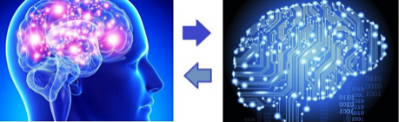 Рефлексия(2 минуты)Выполните задание по пройденному материалу. Онлайн доска-jamboard . Метод 3м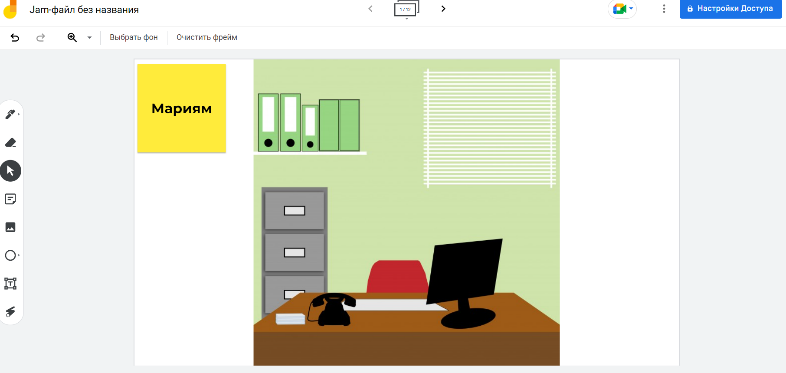 Выполните задание по пройденному материалу. Онлайн доска-jamboard . Метод 3мУчащиеся деляться моментами урока Неформальное оценивание. Похвала учащихсяhttps://jamboard.google.com/d/13pZNrpPEziIGROLi68Iqt9ZzhXblJX9W0TleUg-e4Kc/viewer?f=0Подведение итогов урока.Подведение итогов урокаСлово учителя –      Давайте, вернемся к эпиграфу нашего урока:слова Британского политика Уинстона Черчилля «Кто владеет информацией, тот владеет миром». - Как вы понимаете эту фразу?Сегодня информация – это главный ресурс современного общества.Подведение итогов урокаСлово учителя –      Давайте, вернемся к эпиграфу нашего урока:слова Британского политика Уинстона Черчилля «Кто владеет информацией, тот владеет миром». - Как вы понимаете эту фразу?Сегодня информация – это главный ресурс современного общества.Учащиеся проводят рефлексию, оценивают качество работы, уровень усвоения (повторения), психологического комфорта, определяют совместные результаты работы